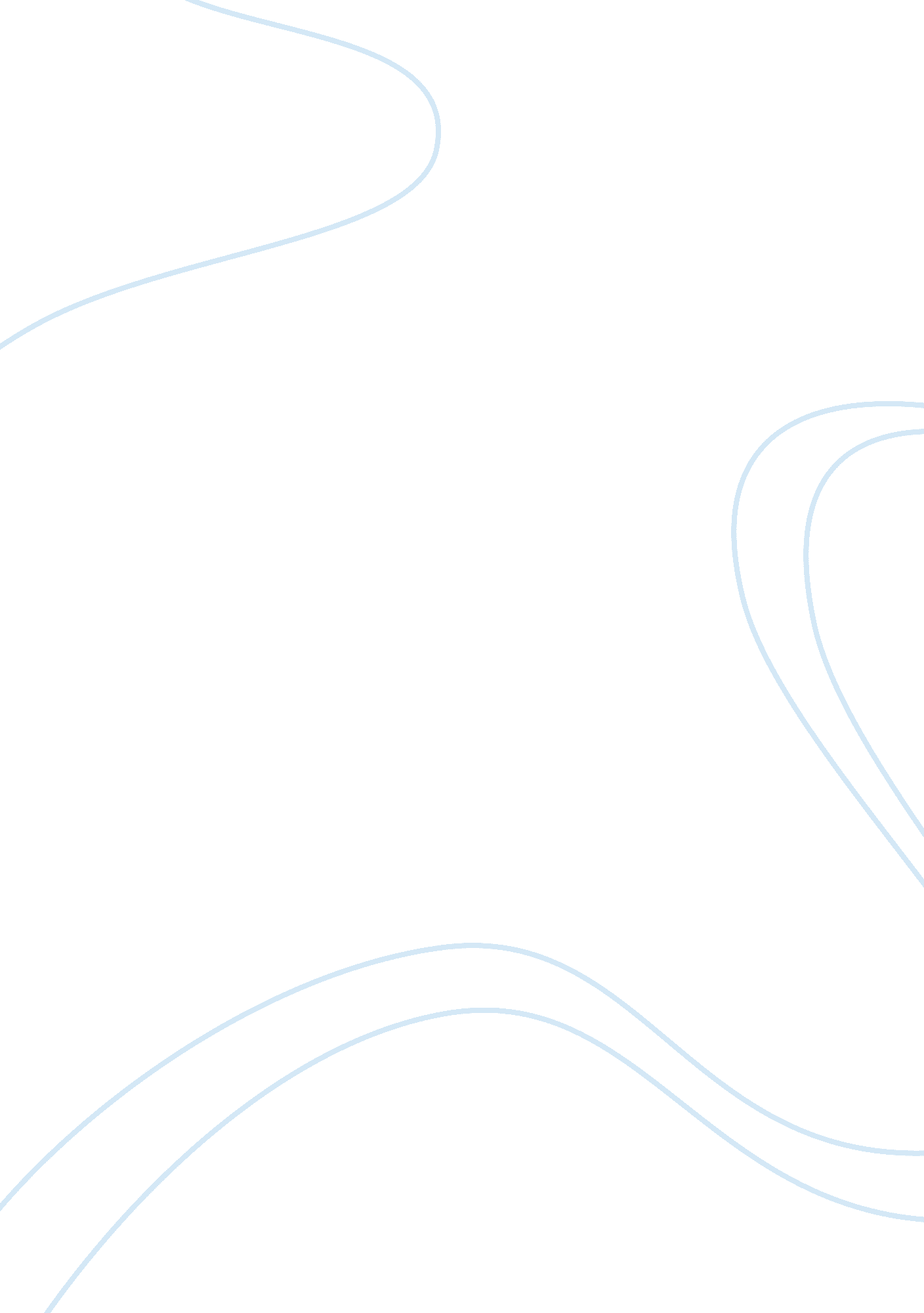 Oral interpretationLife, Love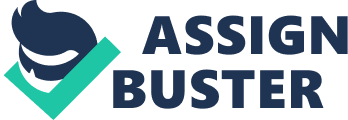 Theme: Falling in Love — has to do with the Intensifying Stage of Knapp’s Stages of Romantic Relational Development because the girls is feeling more connected and attached with the guy Title & Artist: “ Weak" by Jojo Introduction: When a girl is falling for a guy, all of these mixed feelings start to stir up. She gets weak in the knees, doesn’t know what to do, and is basically mesmerized. She can’t control her emotions. She doesn’t feel stable. As much as she tries to fight the feeling, it doesn’t go away. Her heart starts beating, she feels like she’s going crazy. But at the same time, she enjoys the feeling. And as much as it makes her go crazy, the only cure is that guy she’s falling for. I don't know what it is that you've done to me. but it's caused me to act in such a crazy way. Whatever it is that you do when you do what you're doing. it's a feeling that I want to stay. 'Cause my heart starts beating triple time, with thoughts of loving you on my mind. I can't figure out just what to do, when the cause and cure is you. I get so weak in the knees I can hardly speak. I lose all control and something takes over me. In a daze, your love's so amazing, it's not a phase. I want you to stay with me, by my side. I swallow my pride, your love is so sweet. It knocks me right off of my feet. I can't explain why your loving makes me weak. Time after time after time I've tried to fight it. But your love is strong it keeps on holding on. Resistance is down when you're around, starts fading. In my condition I don't want to be alone. I try hard to fight it. No way can I deny it. Your love's so sweet. It knocks me off my feet. I get so weak... Blood starts racing through my veins I get so weak... Boy it's something I can't explain. I get so weak... Something 'bout the way you do the things you do it knocks me right off of my feet, Can't explain why your loving makes me weak. I get so weak in the knees I can hardly speak. I lose all control and something takes over me. In a daze, your love's so amazing, it's not a phase. I want you to stay with me, by my side. I swallow my pride, your love is so sweet. It knocks me right off of my feet. I can't explain why your loving makes me weak. 